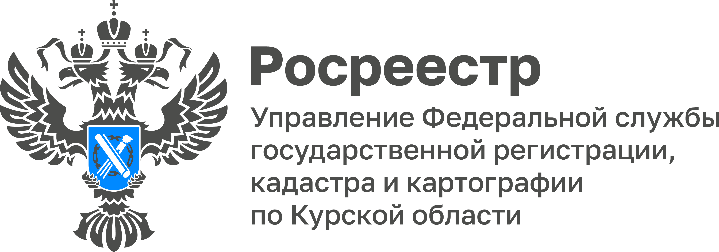 КУРСКИЙ РОСРЕЕСТР ЗАПУСТИЛ ОНЛАЙН-ДОЗОР#ТОПОНИМЫ: УЧЕСТЬ НЕЛЬЗЯ ЗАБЫТЬКурский Росреестрпри участии ФГБОУ ВО «Курский государственный университет» (КГУ) запустилонлайн-дозор #ТОПОНИМЫ: УЧЕСТЬ НЕЛЬЗЯ ЗАБЫТЬ.Цель онлайн-дозора: пополнить Государственный каталог географических названий (Государственный каталог) существующими неучтенными топонимами Курской области и обеспечить их правильное употребление.Что такое топонимы? Это названия, которые присваиваются географическим объектам (горы, реки, озера, урочища, города, деревни, хутора и др.). Они учитываются в Государственном каталоге и получают официальный статус только после внесения в него. Использование в документах, на картах или на дорожном указателе незарегистрированного в Государственном каталоге наименования географического объекта не допускается.Контроль в регионе за соблюдением требований законодательства Российской Федерации о наименованиях географических объектов осуществляется Курским Росреестром в рамках государственного геодезического надзора.В настоящее время Государственный каталог содержит более 4000 наименований географических объектов Курской области. До сентября 2023 года в Государственном каталоге отсутствовали наименование «Урочище Пристань» у деревни Холзовка, наименование реки «Стенега» у села Ястребовка. В регионе еще остались названия географических объектов, которые имеют исторически сложившиеся названия, используемые в определенной местности, но не зарегистрированные в Государственном каталоге.  Специалисты Курского Росреестра продолжают выявлять существующие неучтенные топонимы. К нам присоединились студенты Курского государственного университета, создав Интерактивнуюкарту Курской области по ссылке https://www.google.com/maps/d/edit?mid=11QE5zZoVbm5wRKYvkY-WhVImAWv2Ldw&usp=sharing. Теперь каждый желающий имеет возможность попробовать себя в качестве исследователя географических наименований и поставить на эту Интерактивную карту геоточку с наименованием своего любимого и родного села, речушки, хутора или урочища. Студенты КГУ проверят, внесено ли в Каталог наименование географического объекта и не искажено ли оно. Если Командой Курского Росреестрабудет вынесен вердикт: «УЧЕСТЬ! НЕЛЬЗЯ ЗАБЫТЬ», то неучтенный топоним приобретет официальный статус.	Участники онлайн-дозора, при содействии которых наименование географического объекта получило официальный статус, станут гостями торжественной презентации, получат моментальное фото, памятные сувениры, их имена будут нанесены на Интерактивную карту«КАРТА НЕЗАБЫТЫХ ТОПОНИМОВ».ПРИСОЕДИНЯТЕСЬ К ОНЛАЙН-ДОЗОРУ!НЕ УПУСТИТЕ ШАНС СТАТЬ ЧАСТЬЮ УНИКАЛЬНОГОИССЛЕДОВАТЕЛЬСКОГО  ПРОЕКТА!ОБЕЩАЕМ, БУДЕТ ИНТЕРЕСНО!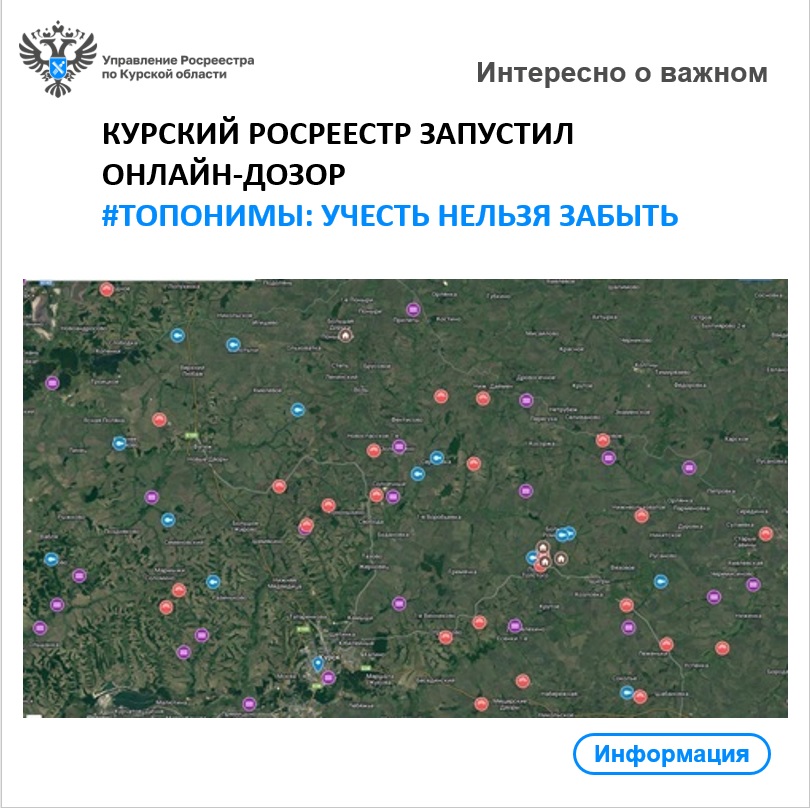 